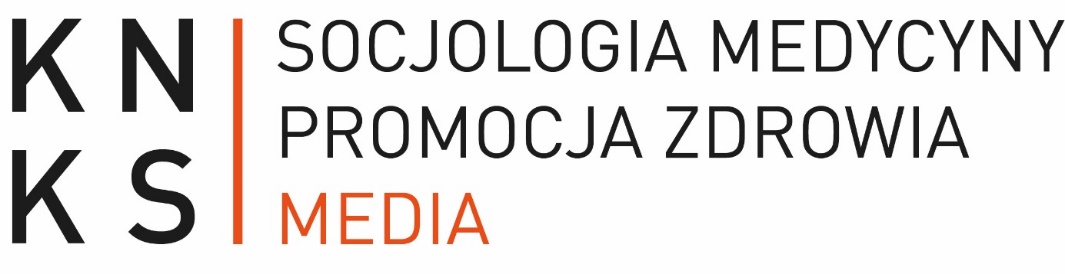 III KRAJOWA KONFERENCJA NUKOWO-SZKOLENIOWA„SOCJOLOGIA MEDYCYNY – PROMOCJA ZDROWIA – MEDIA”WROCŁAW, 25-27 wrzesień 2017 r. Zapraszamy na kolejną edycję Konferencji, której celem jest wymiana myśli i doświadczeń badawczych, popularyzacja wiedzy, ale także integracja środowiska akademickiego, koncentrującego swoje zainteresowania naukowe na szeroko rozumianej problematyce zdrowia i choroby.Pierwsze dwa człony, składające się na tytuł konferencji, a mianowicie – „socjologia medycyny” i „promocja zdrowia”, jako kluczowe obszary zainteresowań teoretycznych i badawczych, pozostają niezmienne. Natomiast trzeci człon – określający główny kierunek rozważań – zmienia się w trakcie kolejnych spotkań. Trzecia edycja konferencji, na którą mamy przyjemność Państwa zaprosić, poświęcona będzie problematyce mediów w kontekście szeroko rozumianego zdrowia, w wymiarze jednostkowym, społecznym i kulturowym. Konferencja ma charakter interdyscyplinarny, a poświęcona jest pogłębionej analizie teoretycznych i praktycznych rozważań dotyczących problematyki zdrowia i choroby, osadzonych w obszarach socjologii, socjologii medycyny, socjologii kultury, promocji zdrowia, medycyny, zdrowia publicznego, psychologii, pedagogiki, etyki, filozofii. Nadrzędną ideą konferencji jest zaprezentowanie istniejących, ale także wypracowanie nowych metod praktycznego zastosowania wiedzy teoretycznej i wyników badań empirycznych w praktyce życia społecznego. Dlatego też specjalne sesje poświęcone będą tzw. dobrym praktykom w promocji zdrowia. ORGANIZATORZY:Zakład Humanistycznych Nauk Lekarskich, Uniwersytet Medyczny we Wrocławiu; Fundacja Kreatywnie dla Zdrowia, Wrocław;Wydział Zdrowia i Spraw Społecznych Urzędu Miejskiego Wrocławia; Czasopismo Zdrowie Publiczne i Zarządzanie. Zeszyty Naukowe Ochrony Zdrowia, Instytut Zdrowia Publicznego, Wydział Nauk o Zdrowiu Uniwersytetu Jagiellońskiego; Sekcja Socjologii Zdrowia i Medycyny Polskiego Towarzystwa Socjologicznego.KONTAKT: kreatywniedlazdrowia@gmail.comWszelkie informacje i aktualności na temat III KKNS znajdziecie Państwo na stronie: www.kreatywniedlazdrowia.pl/IIIKKNS.htmoraz na profilu Facebook: https://www.facebook.com/kreatywniedlazdrowiaInformacje o poprzednich konferencjach: I KKNS: http://www.kreatywniedlazdrowia.pl/IKKNS.htmII KKNS: http://www.kreatywniedlazdrowia.pl/IIKKNS.htmSERDECZNIE ZAPRASZAMY!								w imieniu Komitetu Organizacyjnego dr Małgorzata Synowiec-Piłat 